Znaki i treści na  ulotkę:Zestawienie znaków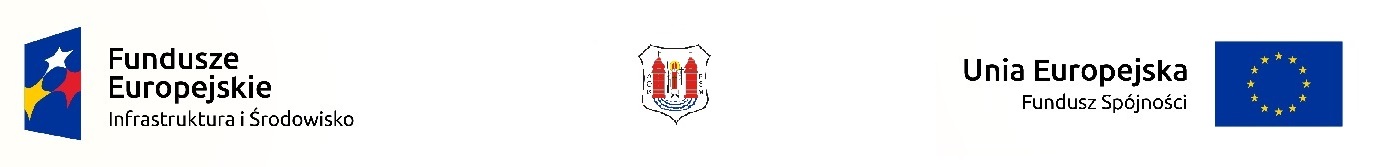 Teksty (czcionka Calibri): Projekt  pn. „Budowa kanalizacji sanitarnej w ul. Dzierzgowskiej i ul. Studzieniec w Mławie” realizowany na podstawie umowy nr POIS.02.03.00-00-0117/16-00 z dnia 06.06.2017r. Beneficjent: MIASTO MŁAWACałkowita wartość projektu:  3 151 163,79 PLNDofinansowanie przyznane ze środków Unii Europejskiej: 1 642 046,47 PLNPROGRAM OPERACYJNY INFRASTRUKTURA I ŚRODOWISKO 2014-2020PRIORYTET II Ochrona środowiska, w tym adaptacja do zmian klimatuDZIAŁANIE 2.3 Gospodarka wodno-ściekowa w aglomeracjach